Sidem Solution: шаровая опора с запатентованной конструкциейКак вы, наверное, знаете, при установке шаровой опоры в рычаг управления её необходимо вдавливать. Но если эта деталь уже была заменена в десятый раз, то материал рычага растягивается. Не нужно отчаиваться, потому что компания Sidem разработала отличное решение для этой проблемы!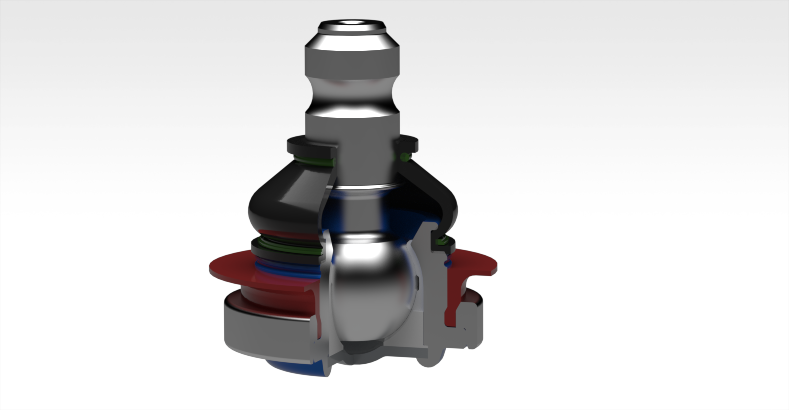 Вдавливание шаровой опоры в Dacia, Lada и RenaultВ этой статье мы специально упомянем такие марки автомобилей, как Dacia, Lada и Renault. Это связано с тем, что некоторые из этих моделей имеют рычаг управления в комплекте со вдавленной шаровой опорой. Нажатие на нее в рычаге управления при каждой замене может привести к растяжению материала рычага управления. Результат? Вы не сможете безопасно установить и закрепить шаровую опору. В худшем случае вы будете вынуждены полностью заменить весь рычаг управления. Но если рычаг все еще в хорошем состоянии, необходимо заменить только шаровую опору. Уникальная шаровая опора с запатентованной конструкциейБлагодаря нашему обширному ноу-хау и высококачественным материалам мы смогли найти решение для проблемы фиксации шаровой опоры. Мы разработали и запатентовали уникальную шаровую опору, которая гарантирует максимальную фиксацию. Шаровая опора сконструирована таким образом, что деталь фиксируется, когда вы вдавливаете ее в рычаг управления. Каким образом? Шаровая опора имеет широкий воротник на внешней стороне. Как только он скользнет по краю рычага, шаровая опора зафиксируется. Это можно сравнить с тем, как работает крючок для рыбалки. Деталь может двигаться вперед, но она не может вернуться обратно. Шаровая опора полностью зафиксирована в рычаге управления. Другими словами: вы можете использовать решение Sidem для простой и безопасной замены шаровой опоры в рычаге управления. 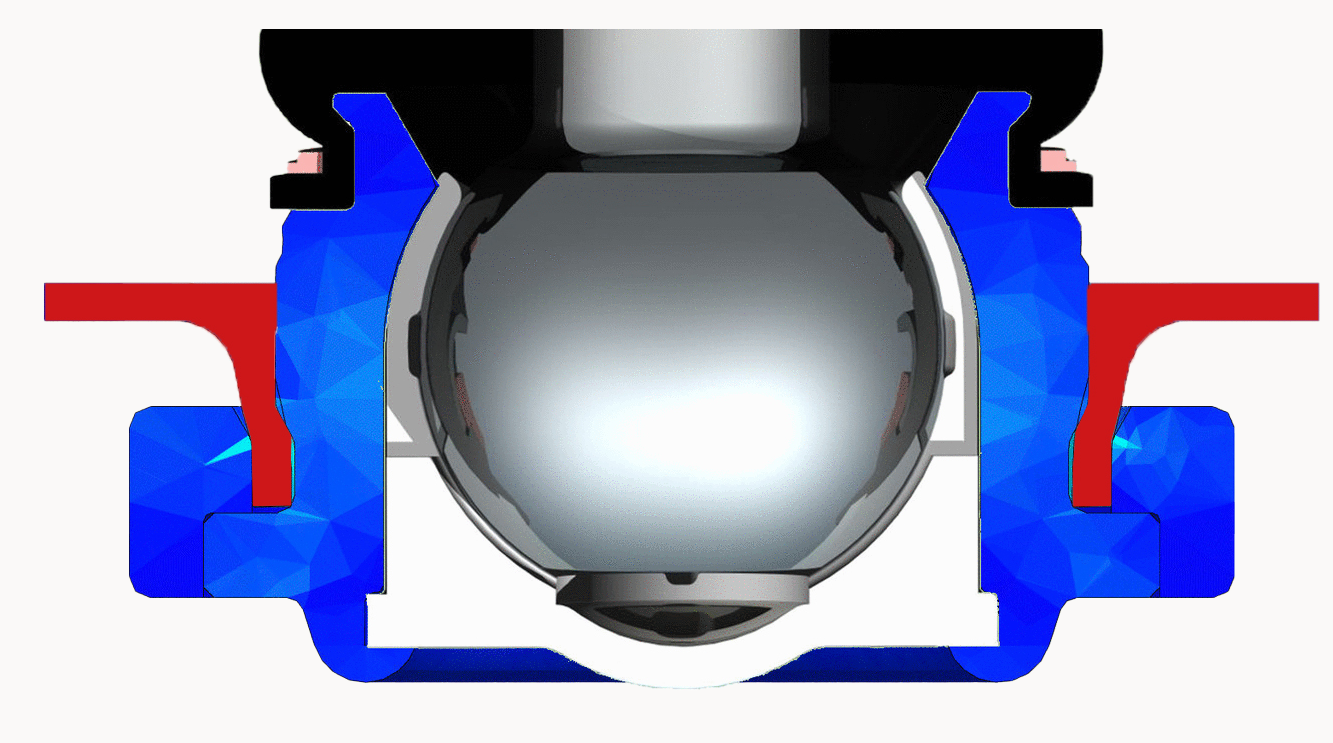 Чего не следует делать при замене шаровой опорыЗамена шаровой опоры отдельно и ее последующая сварка - это, конечно, не вариант. В этом случае пыльник и пластик внутри расплавятся, что приведет к полному разрушению детали. Вы можете купить отдельные шаровые опоры на вторичном рынке, но большинство из них не гарантируют надежную установку. В таких ситуациях безопасность ставится под угрозу. Этого всегда следует избегать. Безопасное и простое решениеШаровая опора - один из столпов ассортимента продукции Sidem. Мы можем перечислить несколько особенностей, характеризующих наши шаровые опоры, но выбрали для вас самые важные. Все шаровые пальцы и шпильки изготовлены из хромистой стали. Это не только обеспечивает максимальную прочность детали, но и предотвращает ее поломку при сильном ударе. Пыльник шаровой опоры состоит из хлоропреновой резины, которая максимально устойчива к воздействию химических веществ. Он также обеспечивает наилучшую герметизацию от влаги и пыли. Место крепления пыльника имеет специальную конструкцию, которая предотвращает его разрушение. Форма пыльника специально разработана, чтобы предотвратить его скручивание. Когда речь идет о корпусе наших шаровых опор, вы увидите, что в микроструктуре стали и резьбе нет никаких насечек. Формирование резьбы обеспечивает ее прочность. Отделка корпуса не имеет острых углов, кроме закругленных, что предотвращает повреждения. Ссылки на шаровые опоры для Dacia, Lada и RenaultВ нашем ассортименте есть два образца шаровой опоры, которые могут помочь вам решить эту проблему. 5782 R для Dacia Logan, Dacia Sandero и Lada Largus5783 R для Renault Thalia, Dacia Lodgy и Dacia Logan MCV 2.Перейдите в наш онлайн-каталог, чтобы узнать больше об этих рекомендациях: www.sidem.eu. ИЗОБРАЖЕНИЯO SIDEMSidem - ведущий разработчик и производитель деталей рулевого управления и подвески автомобилей для сборочной и послепродажной автомобильной промышленности. Семейная компания, существующая с 1933 года, предлагает более 9000 наименований. На складе имеется более 3 миллионов наименований почти для всех европейских и азиатских марок автомобилей. Sidem - это специалист по рулевому управлению и подвеске автомобилей оригинального качества с собственным научно-исследовательским, производственным и логистическим центром, расположенным в Европе.www.sidem.euКОНТАКТ С ПРЕССОЙSteven MeeremansT. (+32) (0)56 43 54 66press@sidem.eu 